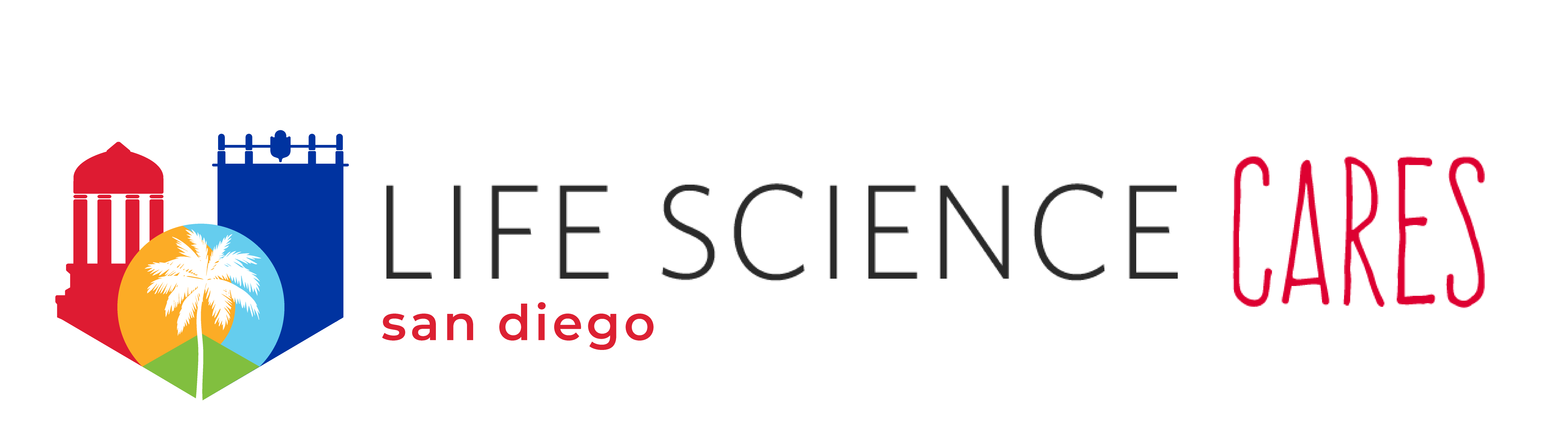 Partnerships Manager Life Science Cares San Diego was founded to move the needle on issues of poverty while helping companies build connections with the community and internally between employees. LSCSD makes impactful grants to community nonprofits that are implementing research-driven solutions in the areas of survival, education, and economic sustainability and supercharges these grants with volunteer hours, donated goods, strategic support, and advocacy. We currently work with 15 Corporate Partnership and connect these companies to 6+ Non-Profit currently partner organizations, but we are on a trajectory to grow our work significantly in 2022 and beyond. LSCSD is hiring a Partnerships Manager to join our team. The Partnerships Manager will be in charge of working with our nonprofit partners and member companies to design, execute, and market LSCSD volunteer programs. The Partnerships Manager will play a key role in helping LSCSD continue to scale its “secret sauce.” The Partnerships Manager will work under our Executive Director as we implement innovative programs that benefit LSCSD nonprofit partners by leveraging the life sciences industry. We’re looking for someone who is high-energy, comfortable engaging in thoughtful and productive idea-sharing, and who represents the values of the life science industry and the partner organizations we serve. The Partnerships Manager should have the poise and professionalism to interface with a wide range of partners and stakeholders as a representative of LSCSD.  The ideal candidate for this position will be passionate about LSCSD’s mission. They must be a highly organized project manager with a strong attention to detail and be able to carefully managing multiple projects, event logistics and deadlines simultaneously. They will be a strong writer and communicator. They must be a self-starter who enjoys working independently in a fast-paced environment with minimal oversight, while also being collaborative and team-oriented. Knowledge of the life science industry and/or the San Diego - area nonprofit landscape are a plus. Life Science Cares is an equal opportunity employer that supports and celebrates diversity. As such, we are committed to creating an inclusive environment for all employees, partners, and stakeholders. We believe our workplace and communities thrive when we actively promote Diversity, Equity, Inclusion, and Justice in all we do.  This position is currently a remote flexible role. The Partnerships Manager will need to attend volunteer events on a regular basis and will occasionally need to work outside regular working hours, on weekends, and on holidays to successfully execute volunteer engagements. The LSC Partnerships Manager will need to be readily accessible to Life Science Companies primarily based in San Diego County.  The future LSCSD office will be based in San Diego County and the Partnership Manager will be expected to be present for team meetings.ResponsibilitiesVolunteer Program Coordination and Nonprofit Partner Support Conduct monthly check-ins with all partner organizations to identify, organize, and execute innovative volunteer opportunities and ensure robust partnerships Communicate with volunteers before and after volunteer opportunity Represent LSC at nonprofit partner engagements, including volunteer opportunitiesEnsure coordination with nonprofit partners to leverage their digital and social media to continually elevate Life Science Cares brand Coordinate multi-site drives for goods on behalf of our partners organizationsEnsure data regarding volunteer engagements is measured and tracked accurately; Build out and maintain databases and hubs (for LSC and member organizations) for volunteer engagements Help create more efficient internal systems for tracking and monitoring engagements and partnerships  Promote volunteer opportunities widely, including leading the development and execution of seasonal campaigns Create graphics, fliers and other collateral to promote volunteer opportunities and update website as neededPartner Company Corporate Social Opportunity Liaison  Organize volunteer opportunities for member companies in coordination with nonprofit partners; ensure smooth planning, preparedness, engagement execution, and post-event follow-upField all member company inquiries on potential and upcoming volunteer opportunities Organize and execute on custom volunteer engagements for member companies Prepare and distribute monthly newsletter for LSCSD member companies Give persuasive pitches regarding LSCSD membership to interested member companies Manage backend tasks related to corporate member onboarding and membership renewal, including invoicingPrepare custom collateral for member companies as neededGrantmaking Support During grantmaking cycles, actively participate in LSCSD grantmaking processes by helping prepare application materials, reviewing applications, meeting with applicants, evaluating current and potential partnerships, and preparing professional summaries for Review Committees and Board of ManagersLSCSD is a fast-paced and growing organization. As such, the Partnerships Manager will be expected to perform tasks and help teammates in ways not explicitly listed above. Hard Skill Requirements Strong oral and written communication skills Stellar organizational skills, fanatical attention to detail and consistent follow-throughExperience with Microsoft Office requiredExperience with email marketing and graphic design a plusExperience with Digital Marketing a plus Salary range: $55,000 - $70,000 per year and includes flexible remote schedule and benefitsTo apply for this position, please send a resume & cover letter to Leane Marchese at Leane@lifesciencecares.org.  